Tanggapan Terhadap Reviewer 1Kami sangat berterima kasih atas tanggapan dari reviewer. Berbagai penyempurnaan telah kami lakukan sesuai masukan dari reviewer, perubahan pada draf dengan warna merah. Berikut adalah tanggapan kami terhadap komentar reviewer satu persatu.1. Komentar 1: 	“Hasil pengukuran pada studi laboratorium menunjukkan rentang pengukuran Critical Flicker Fusion Frequency (CFFF) pada 14-40 HZ, dengan rataan penurunan 5.3 Hz untuk aktivitas aritmatika kompleks dan 4.8 Hz untuk aktivitas critical reading. Pengukuran pada pengemudi bis malam menunjukkan rentang nilai CFFF adalah 18-40 Hz dengan rataan delta CFFF sebesar 8.97 Hz.” Perlu ada di Bagian Kesimpulan.  	Tanggapan:	   Sesuai saran dari reviewer, hal tersebut sudah dilengkapi pada bagian Kesimpulan 	Modifikasi:	Sebelum perbaikan Kesimpulan (Paragraf 1) Penelitian ini telah menghasilkan suatu produk usulan untuk pengukuran alat ukur kelelahan berbasis uji flicker. Metode pengembangan alat ukur yang diusulkan berangkat dari kerangka usulan konsep perancangan berbasis human factors dengan siklus meliputi evaluasi kondisi saat ini, rancangan konsep operasional, identifikasi kebutuhan pengguna, penentuan kriteria kinerja, penentuan kebutuhan sistem, perancangan prototipe, uji usabilitas dan uji akhir produk. 	Hasil pengujian produk menunjukkan bahwa hasil produk rancangan sensitif terhadap kelelahan yang ditandai dengan perubahan nilai CFFF secara konsisten .	Sesudah perbaikan    Kesimpulan (Paragraf 2)Penelitian ini telah menghasilkan suatu produk usulan untuk pengukuran alat ukur kelelahan berbasis uji flicker. Metode pengembangan alat ukur yang diusulkan berangkat dari kerangka usulan konsep perancangan berbasis human factors dengan siklus meliputi evaluasi kondisi saat ini, rancangan konsep operasional, identifikasi kebutuhan pengguna, penentuan kriteria kinerja, penentuan kebutuhan sistem, perancangan prototipe, uji usabilitas dan uji akhir produk. Hasil pengukuran pada studi laboratorium menunjukkan rentang pengukuran Critical Flicker Fusion Frequency (CFFF) pada 14-40 HZ, dengan rataan penurunan 5.3 Hz untuk aktivitas aritmatika kompleks dan 4.8 Hz untuk aktivitas critical reading. Pengukuran pada pengemudi bis malam menunjukkan rentang nilai CFFF adalah 18-40 Hz dengan rataan delta CFFF sebesar 8.97 Hz.  Hasil pengujian produk menunjukkan bahwa hasil produk rancangan sensitif terhadap kelelahan yang ditandai dengan perubahan nilai CFFF secara konsisten .2. Komentar 2:Nilai berapa yang menunjukkan bahwa responden mengalami kelelahan? Nilai berapa yang dikatakan masih dalam batas aman?Tanggapan :Menurut Kroemer dan Grandjean [4], adanya penurunan nilai CFFF sebesar 0.5-6 Hz mengindikasikan adanya kelelahan yang dialami selama beraktivitas. Penurunan nilai CFFF yang cukup besar, dapat disebabkan oleh tingkat kelelahan (mental) yang dialami cukup  tinggi. Selain itu, pekerjaan yang repetitif dan kondisi yang monoton, juga dapat mempengaruhi penurunan nilai  flicker. Sementara, tidak adanya penurunan nilai CFFF mengindikasikan bahwa aktivitas yang dilakukan hanya membutuhkan usaha mental tingkat rendah hingga sedang (Kroemer dan Grandjean, [4]).	Modifikasi :	   Sebelum perbaikan Pendahuluan (Paragraf 2) Frekuensi dari kondisi tersebut dinamakan CFFF (Kroemer dan Grandjean, [4]). Alat uji flicker juga dikembangkan mulai dari yang hanya bisa digunakan pada laboratorium hingga alat yang portabel seperti diusulkan oleh Saito [8]. 	Sesudah Perbaikan Pendahuluan (Paragraf 2)Nilai CFFF mempunyai satuan Hertz (Hz), yang dapat digunakan untuk mengukur efisiensi fungsi sistem saraf pusat atau ketanggapan sistem saraf (cortical arousal)  (Kroemer dan Grandjean, [4]). Tingkat kelelahan seseorang, khususnya kelelahan mental, dapat diukur dari waktu reaksi dan kondisi mata. Kemampuan mata dalam menerima stimulus dan memproses informasi diatur oleh sistem saraf pusat. Saat kemampuan mata mengalami penurunan dalam menangkap stimulus, yang ditandai dengan ketidakmampuan membedakan lampu berkedip serta waktu reaksi yang besar, mengindikasikan adanya penurunan kinerja sistem saraf pusat dan kelelahan (Saito, [9]). Individu yang mengalami kelelahan akan memiliki nilai CFFF lebih rendah dibandingkan individu normal (Kulinski, et al.., [5]).	Menurut Kroemer dan Grandjean [4], adanya penurunan nilai CFFF sebesar 0,5 – 6,0 Hz mengindikasikan adanya kelelahan yang dialami selama beraktivitas. Penurunan nilai CFFF yang cukup besar dapat disebabkan oleh tingkat kelelahan (mental) yang dialami cukup tinggi. Selain itu, pekerjaan yang berulang dan kondisi yang monoton, juga dapat mempengaruhi penurunan nilai  flicker. Sementara itu, tidak adanya penurunan nilai CFFF mengindikasikan bahwa aktivitas yang dilakukan hanya membutuhkan usaha mental tingkat rendah hingga sedang (Kroemer dan Grandjean, [4]).3. Komentar 3:Mengapa tahapan identifikasi kebutuhan dan penentuan kriteria dibuat pararel?Tanggapan:Tahap konsep operasional dan identifikasi kebutuhan dilakukan bersamaan karena keduanya independen. Konsep operasional didasarkan pada kebutuhan atau sasaran yang ingin dibuat berbentuk product statement. Sementara identifikasi kebutuhan produk dilakukan dengan menggali informasi dari aspek manusia sebagai pengguna produk. Keduanya digabung menghasilkan spesifikasi produk.  Hal yang sama terkait dengan penentuan kriteria dan pengembangan prototipe, dimana keduanya adalah saling independen.  Revisi sudah kami lakukan agar lebih mudah dipahami oleh pembaca nantinya. 	Modifikasi:	Sebelum perbaikan Pengembangan Alat Ukur (Paragraf 2 dan 3) Kerangka usulan dimulai dari evaluasi kondisi saat ini, untuk merancang fungsi dasar produk yang akan dijabarkan dalam konsep operasional. Tahapan selanjutnya adalah identifikasi kebutuhan produk dengan mempertimbangkan aspek kelebihan, kekurangan, serta sifat khusus dari calon pengguna produk. Informasi terkait konsep operasional dan identifikasi kebutuhan pengguna digunakan untuk menentukan kebutuhan sistem.  Tahapan selanjutnya adalah penentuan kriteria performansi yang hendak dicapai dan penerjemahan konsep produk menjadi prototipe sederhana. Kemudian dilakukan uji usabilitas untuk memastikan aspek usabilitas produk dan melihat kekurangan produk yang belum disadari pada proses pengembangan. Setelah lulus uji usabilitas, dilakukan pengujian performansi yang dilakukan pada eksperimen di laboratorium dan pengujian di lapangan.Sesudah Perbaikan Pengembangan Alat Ukur (Paragraf 2 dan 3)Kerangka usulan dimulai dari evaluasi alat ukur eksisting, untuk merancang fungsi dasar produk yang akan dijabarkan dalam konsep operasional. Bersamaan dengan penjabaran kebutuhan konsep operasional dilakukan identifikasi kebutuhan produk dengan mempertimbangkan karakteristik pengguna. Hasil kedua proses ini adalah spesifkasi kebutuhan sistem. Tahapan selanjutnya adalah penentuan kriteria performansi yang hendak dicapai yang digali dari benchmark sebagai dasar uji usabilitas dan penerjemahan konsep produk menjadi prototipe sederhana. Beberapa tahapan dapat dilakukan paralel karena tidak terkait4. Komentar 4:             Apa resikonya jika hanya frekuensi naik?
Tanggapan:Konsep flicker berbasiskan rata-rata dari konsep frekuensi ascending dan descending yang dianggap mampu meminimasi bias dari pengguna. Tentu saja, jika hanya frekuensi naik dapat menjadikan alat tidak lagi valid dan sensitif.	Modifikasi:	Sebelum perbaikan Tabel 1. Hasil Evaluasi Alat Ukur Saat ini Sesudah PerbaikanTabel 1. Hasil Evaluasi Alat Ukur Saat ini 5. Komentar 5:     Apa yang ditampilkan pada alat ini?
Tanggapan:Umpan balik merupakan salah satu solusi untuk mengatasi bias akibat kecendrungan pengguna yang baru memberikan respon melewati batas threshold. Sehingga dalam usulan alat yang baru, terdapat tiga lampu LED yang aktif secara random. Pengguna diminta memberikan feedback sesuai dengan lampu yang aktif dengan frekuensi yang terus meningkat (ascending). Revisi sudah dilakukan pada draf.	Modifikasi:	Sebelum perbaikan Tabel Evaluasi Alat Ukur Saat ini Sesudah perbaikan Tabel Evaluasi Alat Ukur Saat ini 6. Komentar 6:     Detail dimensi dan berat
Tanggapan:Sudah dilengkapi penjelasan mengenai ukuran dimensi alat dan berat	Modifikasi:	Sebelum perbaikan Tabel Evaluasi Alat Ukur Saat ini  	Sesudah perbaikan Tabel Evaluasi Alat Ukur Saat ini 7. Komentar 7:     Maksud dari lampu indikator sebagai fitur tambahan produk Yagami Mfg?Tanggapan:Lampu indikator yang digunakan untuk menunjukkan flicker memiliki warna oranye dengan latar belakang putih. Jumlah lampu indikator yang digunakan sebagai stimulus hanya terdapat satu.8. Komentar 8 dan 9:     Indikator apa, data apa dan berapa banyak yang disimpan?Tanggapan:Lampu indikator dihapus karena tidak relevan. Data yang dapat tersimpan adalah nilai CFFF hasil pengukuran. Alat ini hanya mampu menyimpan lima data nilai CFFF terakhir (Murata [7]).Modifikasi:	Sebelum perbaikan Tabel Evaluasi Alat Ukur Saat ini  	Sesudah perbaikan Tabel Evaluasi Alat Ukur Saat ini 9. Komentar 10:     Rancangan ini seharusnya menjawab kekurangan yang ada dari desain sebelumnya… belum terlihat hubungan evaluasi sebelumnyaTanggapan:Telah dilengkapi dengan penjelasan mengenai keterkaitan dengan hasil evaluasi produk sebelumnyaModifikasi:	Sebelum perbaikan Paragraf pertama Rancangan Konsep Operasional Konsep produk merupakan hasil penurunan ide produk yang dijabarkan menjadi fungsi dasar produk. Hal tersebut akan menjadi dasar dalam melakukan pengembangan produk (Chapanis, [2]). Fungsi dasar produk yang hendak dikembangkan adalah sebagai berikut: 	Sesudah perbaikan Paragraf pertama Rancangan Konsep Operasional	Konsep produk merupakan hasil penurunan ide produk yang dijabarkan menjadi fungsi dasar produk. Hal tersebut akan menjadi dasar dalam melakukan pengembangan produk (Chapanis, [2]). Rancangan konsep operasional ini menjawab kekurangan yang ada dari produk buatan Yagami Scientific Instrument Mfg dan portable fatigue meter yang diusulkan Saito [9].  Kelemahan dari produk buatan Yagami Scientific Instrument Mfg adalah tidak portable dan tidak memiliki mekanisme umpan balik. Sementara kelemahan dari portable fatigue meter yang diusulkan oleh Saito [9] adalah tidak memiliki mekanisme umpan balik.10. Komentar 11:Siapa target penggunanya? Apa karakteristik pekerjaan yang dilakukan? 5W1H dari target pengguna akan menentukan kebutuhan mereka.Tanggapan:Telah dilengkapi dengan penjelasan potential user calon pengguna alat hasil rancangan, yaitu pekerjaan yang memiliki beban kerja fisik, mental dan tekanan waktu seperti pegawai kantoran, operator, pengemudi, masinis, pilot, dan lainnya.Modifikasi:	Sebelum perbaikan Paragraf kedua Rancangan Konsep Operasional Targetnya adalah produk yang akan dibuat memiliki fungsi produk yang dapat memenuhi kebutuhan pengguna. Untuk itu diperlukan identifikasi kebutuhan pengguna.  	Sesudah perbaikanParagraf kedua Rancangan Konsep OperasionalTargetnya adalah produk yang akan dibuat memiliki fungsi produk yang dapat memenuhi kebutuhan pengguna, pekerja industri dengan risiko kecelakaan kerja yang tinggi akibat kelelahan, misalnya pengemudi, pekerja konstruksi, pekerja tambang, dll. Alat akan digunakan di lapangan industri.11. Komentar 12:       Bukankah flicker test lebih ke visual? Apa fungsi stimuli suara? Apakah tidak akan membuat bias hasil test visual?Tanggapan:Stimuli suara diperlukan untuk memberikan informasi kepada responden kapan perlu menekan tombol input.  Dalam rancangan sistem memberikan tanda kepada responden untuk menekan tombol input berupa bunyi buzzer. Buzzer berbunyi secara periodik. Tidak perlu dilakukan perubahan pada draf.12. Komentar 13:       Tunjukkan hubungan penentuan kebutuhan sistem dengan kebutuhan penggunaTanggapan:Informasi kebutuhan pengguna akan menjadi masukan dalam merancang kebutuhan sistem, baik dari aspek operasional, fungsional maupun fisikal. Revisi dan penyempurnaan sudah dilakukan. Deskripsi keterkaitan kebutuhan sistem dengan kebutuhan pengguna diperlihatkan pada Tabel 2 (Penentuan Kebutuhan Sistem)Modifikasi:	Tabel Penentuan Kebutuhan Sistem sebelum perbaikan 	Sesudah perbaikan Tabel Penentuan Kebutuhan Sistem13. Komentar 14:       Kriteria performansi produk harus berdasarkan kebutuhan… 1 kebutuhan bisa dijawab dengan beberapa criteria, atau beberapa kebutuhan bisa dijawab dengan 1 kriteria. Tetapi hubungan antara kebutuhan dan kriteria harus ada.Tanggapan:Deskripsi keterkaitan kebutuhan sistem dengan kriteria performansi produk diperlihatkan pada Tabel 3 (Daftar Kriteria Performansi Hasil Rancangan). Penyempurnaan sudah dilakukan.Modifikasi:	Tabel Daftar Kriteria Performansi Hasil Rancangan sebelum perbaikanSesudah perbaikan Tabel Daftar Kriteria Performansi Hasil Rancangan 14. Komentar 15:       Perlu ada concept generation dan concept selection terlebih dahulu sebelum masuk ke prototipe. Karena tidak mungkin tiba-tiba muncul sebuah desainTanggapan:Pembangkitan konsep produk dan pemilihan konsep produk telah diakomodasi pada saat pengembangan kebutuhan sistem, yang didasarkan pada rancangan konsep operasional dan identifikasi kebutuhan pengguna. Karena untuk menurunkan konsep terpilih dilakukan pada saat mengidentifikasi kebutuhan sistem dan fungsi sistem yang akan didukung oleh alat yang dikembangkan.15. Komentar 16:       Berikan gambar teknis yang dilengkapi dengan keterangan fungsi dan dimensi setiap bagianTanggapan:Gambar teknis untuk bentuk prototipe rancangan alat, diperlihatkan pada gambar berikut dan telah ditambahkan pada lampiran. 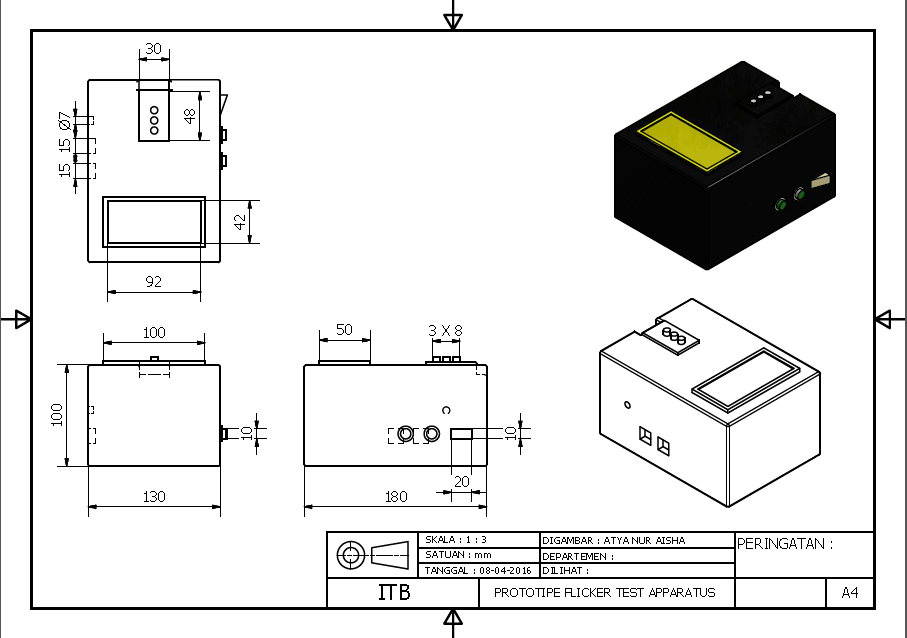 16. Komentar 17:        Berapa responden? Apa background dari responden? Apakah background sama dengan target pengguna di awal? Bagaimana tahapan melakukan uji ini? Penjelasan seperti apa yang diberikan kepada responden? Bagaimana cara mendata respon dari setiap responden? Apakah kuisioner atau wawancara atau apa? Sehingga hasil uji ini dapat dipercaya.Tanggapan:Uji usabilitas dilakukan dilingkungan laboratorium dengan responden berlatar belakang pekerja administrasi. Hal ini sesuai dengan karakteristik calon pengguna, dimana pekerjaan dari calon pengguna memiliki beban kerja fisik mental dan tekanan waktu. Uji usabilitas dilakukan dengan menjalankan beberapa skenario pengguna alat, dengan melibatkan dua peran utama yaitu observer dan responden. Pendataan respon dilakukan dari hasil wawancara dan pengamatan terhadap critical incident selama responden menggunakan alat berdasarkan skenario yang telah disusun. Revisi sudah dilakukan namun tidak bisa detil karena keterbatasan jumlah halaman.Modifikasi:	Sebelum perbaikan Paragraf pertama Pengujian Usabilitas Pengujian usabilitas dilakukan bertujuan untuk memastikan produk bersifat user friendly dan mengetahui apakah ada kekurangan produk yang belum disadari pada proses pengembangan. Hasil uji usabilitas mencatat beberapa critical incident berikut: 	Sesudah perbaikan Paragraf pertama Pengujian UsabilitasPengujian usabilitas dilakukan bertujuan untuk memastikan produk bersifat user friendly dan mengetahui apakah ada kekurangan produk yang belum disadari pada proses pengembangan. Uji usabilitas dilakukan dilingkungan laboratorium dengan responden berlatar belakang pekerja administrasi. Hal ini sesuai dengan karakteristik calon pengguna, dimana pekerjaan dari calon pengguna memiliki beban kerja fisik mental dan tekanan waktu. Uji usabilitas dilakukan dengan menjalankan beberapa skenario pengguna alat, dengan melibatkan dua peran utama yaitu observer dan responden. Pendataan respon dilakukan dari hasil wawancara dan pengamatan terhadap critical incident (temuan ketidaksesuaian rancangan) selama responden menggunakan alat berdasarkan skenario yang telah disusun. Hasil uji usabilitas mencatat beberapa critical incident berikut:17. Komentar 18:        Jelaskan perubahan yang dilakukan pada perbaikan prototype?Tanggapan:Bagian LED dibuat lebih menonjol agar responden dapat memahami, bahwa LED dapat diatur sudut kemiringannya sesuai dengan yang mudah diterima oleh responden. Tombol kontrol input dibuat pada bagian pinggir untuk mempermudah proses menekan pada saat alat digenggam.Pada saat prototipe, layar display dibuat sejajar dengan lampu. Kondisi ini membuat pengamat tidak dapat memahami tampilan informasi di LCD secara langsung. Oleh karena itu, tampilan di LCD dibuat lebih miring agar kondisi responden dapat langsung diketahui.Modifikasi:	Sebelum perbaikan Paragraf kedua Pengujian Usabilitas Setelah mengetahui hasil uji usabilitas, selanjutnya dilakukan rancangan disain prototipe dengan mempertimbangkan hasil uji usabilitas. Kondisi ini membuat pengamat dapat mengetahui kondisi responden secara langsung. Rancangan produk jadi yang digunakan dapat dilihat pada Gambar 3.  	Sesudah Perbaikan Paragraf kedua Pengujian UsabilitasSetelah mengetahui hasil uji usabilitas, selanjutnya dilakukan rancangan disain prototipe dengan mempertimbangkan hasil uji usabilitas.  Beberapa poin perbaikan yang dilakukan pada perancangan produk jadi antara lain bagian LED dibuat lebih menonjol, LED dapat diatur sudut kemiringannya sesuai dengan yang mudah diterima oleh responden, tombol kontrol input dibuat terpisah seperti remote, serta tombol input diletakkan pada bagian pinggir untuk mempermudah proses penekanan pada saat alat digenggam, serta membuat LCD lebih miring, tidak lagi sejajar dengan lampu. Kondisi ini membuat pengamat dapat mengetahui kondisi responden secara langsung. Rancangan produk jadi yang digunakan dapat dilihat pada Gambar 3. 18. Komentar 19:       Berikan gambar teknis yang dilengkapi dengan keterangan fungsi dan dimensi setiap bagianTanggapan:Gambar teknis untuk rancangan alat flicker usulan, diperlihatkan pada Gambar berikut :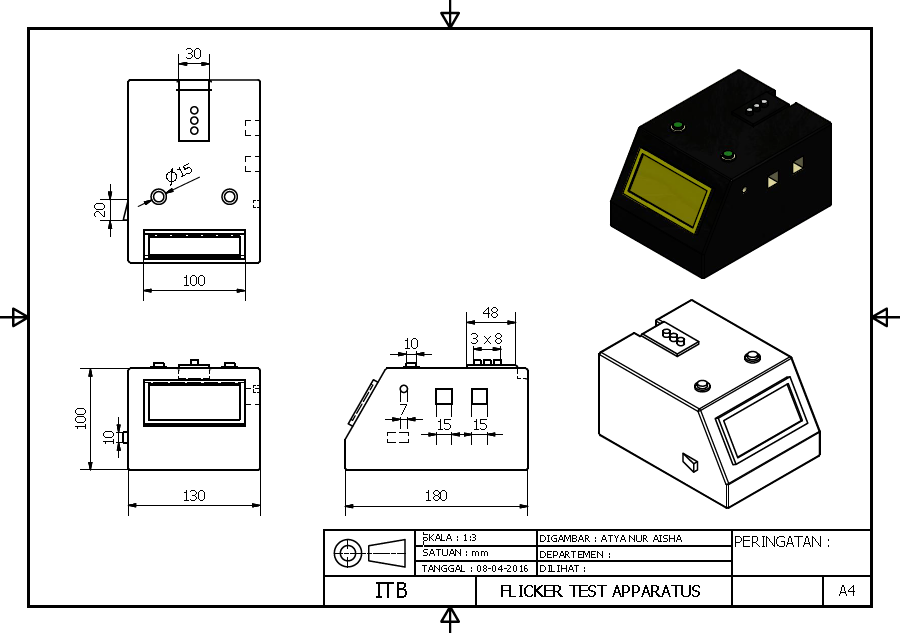 Gambar teknis untuk rancangan remote tombol input alat flicker usulan, diperlihatkan pada Gambar berikut :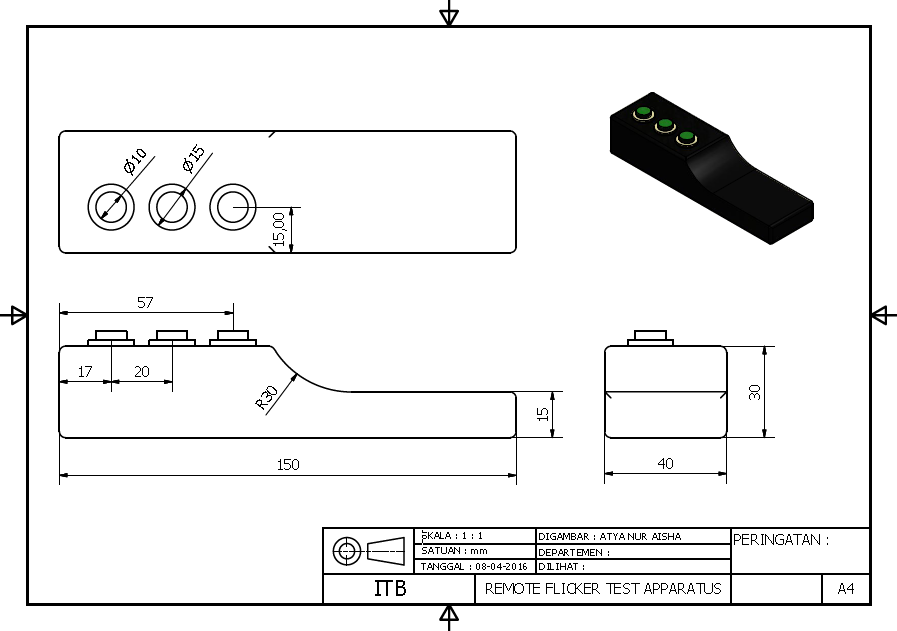 19. Komentar 20:        Jika target pengguna adalah pengemudi Bis malam… maka di awal perlu dijelaskan lebih detail kebiasaan dan kebutuhan mereka.Tanggapan:Pemilihan objek ini dilandasi karena pekerjaan pengemudi bis memiliki komposisi beban kerja mental, fisik, serta tekanan waktu. Beban kerja mental terjadi karena diperlukan konsentrasi tinggi selama mengemudi, terlebih perjalanan dilakukan pada malam hari. Selain itu, karena perjalanan antar kota antar provinsi menempuh durasi yang lama, sehingga pengemudi perlu memiliki kondisi fisik yang baik. Beban waktu yang dialami terkait lamanya perjalanan yang perlu ditempuh.Modifikasi:	Sebelum perbaikan Paragraf kedua Pengujian Produk Pengambilan data di lapangan dengan melibatkan objek pengemudi bis malam antar kota antar provinsi.  Hasil pengujian performansi dari eksperimen di laboratorium dan studi di lapangan selengkapnya, dapat dilihat pada Tabel 4. 	Sesudah perbaikan Paragraf kedua Pengujian ProdukPengambilan data di lapangan dengan melibatkan objek pengemudi bis malam antar kota antar provinsi. Pemilihan objek ini dilandasi karena pekerjaan pengemudi bis memiliki komposisi beban kerja mental, fisik, serta tekanan waktu. Hasil pengujian performansi dari eksperimen di laboratorium dan studi di lapangan selengkapnya, dapat dilihat pada Tabel 4.20. Komentar 21:        Apakah responden yang sama diuji 2x (berangkat dan pulang) atau responden yang berbeda? Berapa kali replikasi pengujian dilakukan terhadap seorang responden?Tanggapan:Ya, responden yang sama diuji 2 kali pada saat berangkat dan pulang. Titik pengambilan data baseline adalah sebelum responden berangkat dari pool bis di Bandung. Karena keterbatasan waktu dan biaya, maka pengujian untuk masing-masing responden hanya dapat dilakukan satu kali.21. Komentar 22:        Apa arti dari nilai rataan CFFF 8.97? apakah ini baik atau buruk?Tanggapan:Nilai delta CFFF yang ditunjukkan lebih besar dari rentang 0.5-6 Hz. Pada rentang tersebut diindikasikan adanya kelelahan yang dialami selama beraktivitas. Sementara nilai delta 8.97 Hz menunjukkan bahwa kelelahan mental yang dialami tinggi, hal tersebut mengindikasikan perlunya istirahat secara berkala untuk memulikahkan kondisi dan konsentrasi dari pekerja.Penjelasan selengkapnya dapat dilihat pada bagian Pembahasan paragraf ke-9.22. Komentar 23:        Tunjukkan penyebaran data antara kondisi sebelum berangkat dan setelah berangkat. Rata-rata sering menghilangkan informasi sebaran data yang juga penting untuk dianalisa. Selain itu jumlah responden yang hanya 16 (tidak ada informasi jumlah replikasi pengambilan data) apakah memadai untuk menjamin kesimpulan yang diambil?Tanggapan:Nilai CFFF baseline(sebelum berangkat) berada pada rentang 18-42 Hz. Sementara nilai CFFF pada kondisi setelah beraktivitas, berada pada rentang 10-35 Hz. Karena keterbatasan waktu dan biaya, maka pengujian untuk masing-masing responden hanya dapat dilakukan satu kali. Tetapi, dari pengambilan data tersebut, sudah terlihat adanya penurunan nilai CFFF (yag ditunjukkan delta CFFF positif), dimana hal tersebut mengindikasikan adanya kelelahan selama bekerja yang tinggi.Modifikasi:Sebelum perbaikan Paragraf ke-9 Pembahasan Berdasarkan hasil pengujian, pekerjaan supir bis malam memiliki nilai delta CFFF terbesar yaitu sebesar 8,97 Hz, indikasi kelelahan yang tinggi. Hal-hal yang dapat menimbulkan kelelahan dalam aktivitas ini adalah kondisi kerja (seperti kursi pengemudi) yang masih kurang nyaman, kondisi jalan raya selama perjalanan, lama waktu mengemudi dan adanya keharusan untuk bekerja di malam hari yang dapat mempengaruhi circadian rhythym. Penelitian sebelumnya oleh Sang dan Li [9] juga menunjukkan adanya penurunan nilai flicker frequency yang signifikan pada supir bis, mendukung hasil penelitian yang disajikan pada paper ini. 	Sesudah perbaikan Paragraf ke-9 PembahasanBerdasarkan hasil pengujian, baik pengujian eksperimen laboratorium maupun pengujian di lapangan kepada pengemudi bis malam, diperoleh hasil nilai delta CFFF yang positif. Nilai delta CFFF positif pada eksperimen untuk aktivitas critical reading sebesar 4,8 Hz dan aktivitas aritmatika kompleks : 5,3 Hz. Penurunan nilai CFFF ini masih berada pada batas penurunan nilai CFFF menurut Kroemer dan Grandjean [4] sebesar 0.5-6 Hz. Hal ini mengindikasikan bahwa aktivitas yang dilakukan memberikan dampak kelelahan normal yang masih dapat ditoleransi selama beraktivitas. Sementara hasil pengujian di lapangan pada pekerjaan supir bis malam memiliki nilai rentang CFFF sebelum berangkat (sebagai baseline)  adalah 18-42 Hz. Sementara nilai CFFF pada kondisi setelah beraktivitas berada pada rentang 10-35 Hz, dengan nilai rataan delta CFFF yaitu sebesar 8,97 Hz, indikasi kelelahan yang tinggi. Hal-hal yang dapat menimbulkan kelelahan dalam aktivitas ini adalah kondisi kerja (seperti kursi pengemudi) yang masih kurang nyaman, kondisi jalan raya selama perjalanan, lama waktu mengemudi dan adanya keharusan untuk bekerja di malam hari yang dapat mempengaruhi circadian rhythym. Penelitian sebelumnya oleh Sang dan Li [10] juga menunjukkan adanya penurunan nilai flicker frequency yang signifikan pada supir bis, mendukung hasil penelitian yang disajikan pada paper ini.23. Komentar 24:        Paper ini tidak mengikuti tahapan dari Ulrich & Eppinger karena tidak dilakukan Concept Generation dan Concept Selection.Tanggapan:Kerangka pengembangan produk dasar yang digunakan sebagai acuan adalah model system life cycle Chapanis [2] dengan dibantu oleh model siklus pengembangan produk dari Ulrich & Eppinger [12].Modifikasi:Sebelum perbaikan Paragraf ke-10 Pembahasan Perlu dicatat bahwa paper ini juga merekomendasikan suatu kerangka tahapan-tahapan perancangan produk yang dikembangkan dari Ulrich & Eppinger [12].  	Sesudah perbaikan Paragraf ke-10 PembahasanPerlu dicatat bahwa paper ini juga merekomendasikan suatu kerangka tahapan-tahapan perancangan produk yang dikembangkan dari model system life cycle Chapanis [2] dan model siklus pengembangan produk dari Ulrich & Eppinger [12]. 24. Komentar 25:        Di mana karakteristik ergonomis yang sudah dibahas?Tanggapan:Pembahasan sisi ergonomis dari perancangan produk diakomodasi pada saat menjelaskan kebutuhan sistem sesuai dengan kebutuhan pengguna. Hal ini menunjukkan bahwa rancangan produk mempertimbangkan faktor manusia. 25. Komentar 26:       Apa buktinya bahwa nilai yang dihasilkan alat tersebut sudah konsisten? Perlu dilakukan uji statistik terhadap hasil yang diperoleh.Tanggapan:Hasil pengujian statistik menggunakan metode ANOVA untuk uji eksperimen di laboratorium dan uji t-berpasangan (paired t-test) menunjukkan terdapat perbedaan signifikan antara nilai CFFF baseline (sebelum beraktivitas) dan setelah beraktivitas.Modifikasi :Tabel Hasil Pengujian Produk sebelum perbaikanSesudah perbaikan Tabel Hasil Pengujian Produk25. Komentar 26:        Apa criteria anda untuk mengatakan bahwa produk tersebut ergonomis? Karena pada paper ini sama sekali tidak ada pembahasan dari sisi ergonomi.Tanggapan:Pembahasan sisi ergonomis dari perancangan produk diakomodasi pada saat menjelaskan kebutuhan sistem sesuai dengan kebutuhan pengguna. Hal ini menunjukkan bahwa rancangan produk mempertimbangkan faktor manusia.26. Komentar 27:        Berarti desain perlu mempertimbangkan lokasi penempatan alat ini pada tempat kerja pengguna, untuk dapat mengukur kelelahan secara kontinu.Tanggapan:Desain yang dirancang memiliki bentuk yang mudah untuk diletakkan pada berbagai tempat sebagai alas, sementara untuk mempermudah melihat sumber stimulus, posisi lampu dapat disesuaikan sudut kemiringannya.Tanggapan Terhadap Reviewer 2Kami sangat berterima kasih atas tanggapan dari reviewer. Berbagai penyempurnaan telah kami lakukan sesuai masukan dari reviewer, perubahan pada draf dengan warna merah. Berikut adalah tanggapan kami terhadap komentar reviewer satu persatu.1. Komentar 1:      Perlu dieksplorasi lagi, apa yang menjadi kelemahan secara detil dari alat pengukuran yang lama? Kemudian perlu dijelaskan dan dipertajam tentang pengembangan alat ukur yang dikaitkan dengan referensi dari Chapanis (1986) & Ulrich & Eppinger (2008).	Tanggapan:Kami setuju dengan masukan dari reviewer dan beberapa penyempurnaan sudah dilakukan pada draf.Modifikasi pertama:	Sebelum perbaikan Paragraf pertama Rancangan Konsep Operasional Konsep produk merupakan hasil penurunan ide produk yang dijabarkan menjadi fungsi dasar produk. Hal tersebut akan menjadi dasar dalam melakukan pengembangan produk (Chapanis, [2]). Fungsi dasar produk yang hendak dikembangkan adalah sebagai berikut: 	Sesudah perbaikan Paragraf pertama Rancangan Konsep Operasional	Konsep produk merupakan hasil penurunan ide produk yang dijabarkan menjadi fungsi dasar produk. Hal tersebut akan menjadi dasar dalam melakukan pengembangan produk (Chapanis, [2]). Rancangan konsep operasional ini menjawab kekurangan yang ada dari produk buatan Yagami Scientific Instrument Mfg dan portable fatigue meter yang diusulkan Saito [9].  Kelemahan dari produk buatan Yagami Scientific Instrument Mfg adalah tidak portable dan tidak memiliki mekanisme umpan balik. Sementara kelemahan dari portable fatigue meter yang diusulkan oleh Saito [9] adalah tidak memiliki mekanisme umpan balik.Modifikasi kedua:	Sebelum perbaikan - Pengembangan Alat UkurDalam penelitian ini, kerangka pengembangan produk dasar yang digunakan sebagai acuan adalah model system life cycle (Chapanis, [2]) dengan dibantu oleh model siklus pengembangan produk dari Ulrich & Eppinger [11]. Pada kedua kerangka ini perancangan metode pengembangan produk berpusat pada pemenuhan kebutuhan, fungsi, prosedur, fitur dan disain lainnya, karena adanya kelebihan, kekurangan, dan sifat-sifat khusus dari manusia sebagai penggunanya. 	Kerangka usulan dimulai dari evaluasi kondisi saat ini, untuk merancang fungsi dasar produk yang akan dijabarkan dalam konsep operasional. Tahapan selanjutnya adalah identifikasi kebutuhan produk dengan mempertimbangkan aspek kelebihan, kekurangan, serta sifat khusus dari calon pengguna produk. Informasi terkait konsep operasional dan identifikasi kebutuhan pengguna digunakan untuk menentukan kebutuhan sistem.  	Sesudah perbaikan – Pengembangan Alat UkurDalam penelitian ini, kerangka pengembangan produk yang digunakan sebagai acuan adalah model system life cycle Chapanis [2] yang dilengkapi oleh model siklus pengembangan produk dari Ulrich & Eppinger [12]. Pada kedua kerangka ini, metode pengembangan produk berpusat pada pemenuhan kebutuhan, fungsi, prosedur, fitur dan disain lainnya, karena adanya kelebihan, kekurangan, dan sifat-sifat khusus dari manusia sebagai penggunanya. Kerangka usulan dimulai dari evaluasi alat ukur eksisting, untuk merancang fungsi dasar produk yang akan dijabarkan dalam konsep operasional. Bersamaan dengan penjabaran kebutuhan konsep operasional dilakukan identifikasi kebutuhan produk dengan mempertimbangkan karakteristik pengguna. Hasil kedua proses ini adalah spesifkasi kebutuhan sistem. Tahapan selanjutnya adalah penentuan kriteria performansi yang hendak dicapai yang digali dari benchmark sebagai dasar uji usabilitas dan penerjemahan konsep produk menjadi prototipe sederhana. Beberapa tahapan dapat dilakukan paralel karena tidak terkait.2. Komentar 2:     Pada Gambar 1, langkah-langkah ini disesuaikan dengan deskripsinya. Misalnya, evaluasi “kondisi” saat ini, apa yang dimaksudkan dengan “kondisi”? Apakah meliputi alat, termasuk lingkungan atau bagaimana?	Tanggapan :Dilakukan perubahan nama proses pada Gambar 1 dan penjelasan paragraf 2 bagian Pengembangan alat ukur, untuk bagian evaluasi kondisi saat ini menjadi evaluasi alat ukur eksisting.Modifikasi :	Gambar 1 sebelum perbaikan	Hasil Modifikasi Gambar 1Modifikasi :	Sebelum perbaikan Paragraf 2 Pengembangan Alat Ukur Kerangka usulan dimulai dari evaluasi kondisi saat ini, untuk merancang fungsi dasar produk yang akan dijabarkan dalam konsep operasional. Tahapan selanjutnya adalah identifikasi kebutuhan produk dengan mempertimbangkan aspek kelebihan, kekurangan, serta sifat khusus dari calon pengguna produk. Informasi terkait konsep operasional dan identifikasi kebutuhan pengguna digunakan untuk menentukan kebutuhan sistem.  	Sesudah perbaikan Paragraf 2 Pengembangan Alat Ukur Kerangka usulan dimulai dari evaluasi alat ukur eksisting, untuk merancang fungsi dasar produk yang akan dijabarkan dalam konsep operasional. Bersamaan dengan penjabaran kebutuhan konsep operasional dilakukan identifikasi kebutuhan produk dengan mempertimbangkan karakteristik pengguna. Hasil kedua proses ini adalah spesifkasi kebutuhan sistem. Tahapan selanjutnya adalah penentuan kriteria performansi yang hendak dicapai yang digali dari benchmark sebagai dasar uji usabilitas dan penerjemahan konsep produk menjadi prototipe sederhana. Beberapa tahapan dapat dilakukan paralel karena tidak terkait.3. Komentar 3:    Pada Gambar 1, mengapa identifikasi kebutuhan pengguna “paralel dengan” rancangan konsep operasional? Seharusnya identifikasi kebutuhan pengguna menjadi input untuk rancangan konsep operasional.Tanggapan :   Telah dilengkapi pada bagian penjelasan 	Modifikasi:	Sebelum perbaikan Pengembangan Alat Ukur (Paragraf 2 dan 3) Kerangka usulan dimulai dari evaluasi kondisi saat ini, untuk merancang fungsi dasar produk yang akan dijabarkan dalam konsep operasional. Tahapan selanjutnya adalah identifikasi kebutuhan produk dengan mempertimbangkan aspek kelebihan, kekurangan, serta sifat khusus dari calon pengguna produk. Informasi terkait konsep operasional dan identifikasi kebutuhan pengguna digunakan untuk menentukan kebutuhan sistem.  Tahapan selanjutnya adalah penentuan kriteria performansi yang hendak dicapai dan penerjemahan konsep produk menjadi prototipe sederhana. Kemudian dilakukan uji usabilitas untuk memastikan aspek usabilitas produk dan melihat kekurangan produk yang belum disadari pada proses pengembangan. Setelah lulus uji usabilitas, dilakukan pengujian performansi yang dilakukan pada eksperimen di laboratorium dan pengujian di lapangan.Sesudah perbaikan Pengembangan Alat Ukur (Paragraf 2 dan 3)Kerangka usulan dimulai dari evaluasi alat ukur eksisting, untuk merancang fungsi dasar produk yang akan dijabarkan dalam konsep operasional. Bersamaan dengan penjabaran kebutuhan konsep operasional dilakukan identifikasi kebutuhan produk dengan mempertimbangkan karakteristik pengguna. Hasil kedua proses ini adalah spesifkasi kebutuhan sistem. Tahapan selanjutnya adalah penentuan kriteria performansi yang hendak dicapai yang digali dari benchmark sebagai dasar uji usabilitas dan penerjemahan konsep produk menjadi prototipe sederhana. Beberapa tahapan dapat dilakukan paralel karena tidak terkait. Kemudian dilakukan uji usabilitas untuk memastikan aspek usabilitas produk dan melihat kekurangan produk yang belum disadari pada proses pengembangan. Setelah lulus uji usabilitas, dilakukan pengujian performansi yang dilakukan pada eksperimen di laboratorium dan pengujian di lapangan. Hasil dari pengujian performansi diperoleh ketercapaian target pengembangan produk dan perbaikan konsep produk apabila diperlukan.4. Komentar 4:   Bagaimana feedback dari hasil usabilitas? Jika performa usabilitas rendah, bagaimana langkah terhadap redesain prototipe, atau sebaliknya?Tanggapan terkait feedback hasil usabilitas:Dari hasil pengujian usabilitas diperoleh informasi mengenai critical incident mengenai ketidaksesuaian responden untuk menjalankan fungsi alat sesuai yang diharapkan. ModifikasiSebelum perbaikan Paragraf pertama Pengujian Usabilitas Pengujian usabilitas dilakukan bertujuan untuk memastikan produk bersifat user friendly dan mengetahui apakah ada kekurangan produk yang belum disadari pada proses pengembangan. Hasil uji usabilitas mencatat beberapa critical incident berikut:Responden tidak mengatur sudut LED saat melakukan pengujianResponden tidak mengetahui maksud display headset Responden merasa tombol kontrol yang berada di samping alat kurang pasResponden tidak langsung memahami tampilan informasi di LCD 	Sesudah perbaikan Paragraf pertama Pengujian UsabilitasPengujian usabilitas dilakukan bertujuan untuk memastikan produk bersifat user friendly dan mengetahui apakah ada kekurangan produk yang belum disadari pada proses pengembangan. Uji usabilitas dilakukan dilingkungan laboratorium dengan responden berlatar belakang pekerja administrasi. Hal ini sesuai dengan karakteristik calon pengguna, dimana pekerjaan dari calon pengguna memiliki beban kerja fisik mental dan tekanan waktu. Uji usabilitas dilakukan dengan menjalankan beberapa skenario pengguna alat, dengan melibatkan dua peran utama yaitu observer dan responden. Pendataan respon dilakukan dari hasil wawancara dan pengamatan terhadap critical incident (temuan ketidaksesuaian rancangan) selama responden menggunakan alat berdasarkan skenario yang telah disusun. Hasil uji usabilitas mencatat beberapa critical incident berikut:Responden tidak mengatur sudut LED saat melakukan pengujianResponden tidak mengetahui maksud display headset Responden merasa tombol kontrol yang berada di samping alat kurang pasResponden tidak langsung memahami tampilan informasi di LCDTanggapan terkait langkah redesain prototipe :Bagian LED dibuat lebih menonjol agar responden dapat memahami, bahwa LED dapat diatur sudut kemiringannya sesuai dengan yang mudah diterima oleh responden. Tombol kontrol input dibuat pada bagian pinggir untuk mempermudah proses menekan pada saat alat digenggam.Pada saat prototipe, layar display dibuat sejajar dengan lampu. Kondisi ini membuat pengamat tidak dapat memahami tampilan informasi di LCD secara langsung. Oleh karena itu, tampilan di LCD dibuat lebih miring agar kondisi responden dapat langsung diketahui.Modifikasi:	Sebelum perbaikan Paragraf kedua Pengujian Usabilitas Setelah mengetahui hasil uji usabilitas, selanjutnya dilakukan rancangan disain prototipe dengan mempertimbangkan hasil uji usabilitas. Kondisi ini membuat pengamat dapat mengetahui kondisi responden secara langsung. Rancangan produk jadi yang digunakan dapat dilihat pada Gambar 3.  	Sesudah perbaikan Paragraf kedua Pengujian UsabilitasSetelah mengetahui hasil uji usabilitas, selanjutnya dilakukan rancangan disain prototipe dengan mempertimbangkan hasil uji usabilitas.  Beberapa poin perbaikan yang dilakukan pada perancangan produk jadi antara lain bagian LED dibuat lebih menonjol agar responden dapat memahami, bahwa LED dapat diatur sudut kemiringannya sesuai dengan yang mudah diterima oleh responden; tombol kontrol input dibuat terpisah seperti remote, serta tombol input diletakkan pada bagian pinggir untuk mempermudah proses penekanan pada saat alat digenggam; serta membuat LCD lebih miring, tidak lagi sejajar dengan lampu. Kondisi ini membuat pengamat dapat mengetahui kondisi responden secara langsung. Rancangan produk jadi yang digunakan dapat dilihat pada Gambar 3. 5. Komentar 5:     Apa yang menjadi dasar pemilihan produk Yagami Scientific Instrument Mfg?Tanggapan :Pemilihan produk Yagami Scientific Instrument Mfg karena produk ini sudah tersedia di laboratorium dan merupakan salah satu produk pioner flicker.6. Komentar 6:     Pada sub-bab Identifikasi Kebutuhan Pengguna, bagaimana informasi kebutuhan pengguna ini diperoleh? Bagaimana profil dari pengguna tersebut?Tanggapan :Telah dilengkapi dengan penjelasan potential user calon pengguna alat hasil rancangan, yaitu pekerjaan yang memiliki beban kerja fisik, mental dan tekanan waktu seperti pegawai kantoran, operator, pengemudi, masinis, pilot, dan lainnya.Modifikasi:	Sebelum perbaikan Paragraf pertama Identifikasi Kebutuhan Pengguna Bersamaan dengan tahapan pendefinisian konsep operasional dilakukan tahapan identifikasi spesifikasi kebutuhan. Targetnya adalah produk yang akan dibuat memiliki fungsi produk yang dapat memenuhi kebutuhan pengguna. Untuk itu diperlukan identifikasi kebutuhan pengguna. Hasil identifikasi kebutuhan pengguna perlu dipenuhi sebagai berikut: 	Sesudah perbaikan Paragraf pertama Identifikasi Kebutuhan PenggunaBersamaan dengan tahapan pendefinisian konsep operasional dilakukan tahapan identifikasi spesifikasi kebutuhan. Targetnya adalah produk yang akan dibuat memiliki fungsi produk yang dapat memenuhi kebutuhan pengguna, pekerja industri dengan risiko kecelakaan kerja yang tinggi akibat kelelahan, misalnya pengemudi, pekerja konstruksi, pekerja tambang, dll. Alat akan digunakan di lapangan industri.7. Komentar 7:     Pada sub-bab Penentuan Kriteria Performansi Produk, dilakukan benchmark dengan apa dan siapa? Ahli meliputi siapa saja?Tanggapan :Sangat penting menyesuaikan system requirement dengan target/mission statement agar kriteria performansi produk yang disusun mampu mengevaluasi sejauh mana ketercapaian tujuan pengembangan produk. Penentuan parameter yang digunakan dalam poin-poin kriteria performansi produk didasarkan kepada studi litelatur terhadap alat ukur yang telah ada saat ini, diskusi dengan pakar. Benchmark dilakukan dengan mempertimbangkan kinerja fungsional dari alat ukur eksisting sesuai dengan tabel 1.  Untuk ahli yang dimintai pendapat adalah orang yang berpengalaman di bidang kelelahan. 8. Komentar 8:     Pada sub-bab Pengujian Usabilitas, apa kriteria performa usability yang digunakan dan mengadopsi referensi dari mana?Tanggapan :Pengujian usabilitas menggunakan teknik identifikasi critical incident seperti yang dikemukakan oleh Chapanis [2]. Critical incidents merupakan temuan ketidaksesuaian atau permasalahan/issue yang muncul pada saat dilakukan pengujian usabilitas. Kriteria detil yang berupa target usability dapat dilihat pada tabel 3.9. Komentar 9:     Pada sub-bab Pengujian Usabilitas, adakah data kuantitatif?Tanggapan :Uji usabilitas dilakukan dilingkungan laboratorium dengan responden berlatar belakang pekerja administrasi. Hal ini sesuai dengan karakteristik calon pengguna, dimana pekerjaan dari calon pengguna memiliki beban kerja fisik mental dan tekanan waktu. Uji usabilitas dilakukan dengan menjalankan beberapa skenario pengguna alat, dengan melibatkan dua peran utama yaitu observer dan responden. Pendataan respon dilakukan dari hasil wawancara dan pengamatan terhadap critical incident selama responden menggunakan alat berdasarkan skenario yang telah disusun. Metode evaluasi berdasarkan critical incident sudah umum dalam penelitian usabilitas.Modifikasi:	Sebelum perbaikan Paragraf pertama Pengujian Usabilitas Pengujian usabilitas dilakukan bertujuan untuk memastikan produk bersifat user friendly dan mengetahui apakah ada kekurangan produk yang belum disadari pada proses pengembangan. Hasil uji usabilitas mencatat beberapa critical incident berikut: 	Sesudah perbaikan Paragraf pertama Pengujian UsabilitasPengujian usabilitas dilakukan bertujuan untuk memastikan produk bersifat user friendly dan mengetahui apakah ada kekurangan produk yang belum disadari pada proses pengembangan. Uji usabilitas dilakukan dilingkungan laboratorium dengan responden berlatar belakang pekerja administrasi. Hal ini sesuai dengan karakteristik calon pengguna, dimana pekerjaan dari calon pengguna memiliki beban kerja fisik mental dan tekanan waktu. Uji usabilitas dilakukan dengan menjalankan beberapa skenario pengguna alat, dengan melibatkan dua peran utama yaitu observer dan responden. Pendataan respon dilakukan dari hasil wawancara dan pengamatan terhadap critical incident (temuan ketidaksesuaian rancangan) selama responden menggunakan alat berdasarkan skenario yang telah disusun. Hasil uji usabilitas mencatat beberapa critical incident berikut:10. Komentar 10:      Pada sub-bab Pengujian Usabilitas, perbaikan desain prototipe setelah melewati uji usabilitas meliputi apa saja? Berapa persen perubahannya? (ada perbandingan antara sebelum dan sesudah?)Tanggapan :Bagian LED dibuat lebih menonjol agar responden dapat memahami, bahwa LED dapat diatur sudut kemiringannya sesuai dengan yang mudah diterima oleh responden. Tombol kontrol input dibuat pada bagian pinggir untuk mempermudah proses menekan pada saat alat digenggam.Pada saat prototipe, layar display dibuat sejajar dengan lampu. Kondisi ini membuat pengamat tidak dapat memahami tampilan informasi di LCD secara langsung. Oleh karena itu, tampilan di LCD dibuat lebih miring agar kondisi responden dapat langsung diketahui.Modifikasi:	Sebelum perbaikan Paragraf kedua Pengujian Usabilitas Setelah mengetahui hasil uji usabilitas, selanjutnya dilakukan rancangan disain prototipe dengan mempertimbangkan hasil uji usabilitas. Kondisi ini membuat pengamat dapat mengetahui kondisi responden secara langsung. Rancangan produk jadi yang digunakan dapat dilihat pada Gambar 3.  	Sesudah Paragraf kedua Pengujian UsabilitasSetelah mengetahui hasil uji usabilitas, selanjutnya dilakukan rancangan disain prototipe dengan mempertimbangkan hasil uji usabilitas.  Beberapa poin perbaikan yang dilakukan pada perancangan produk jadi antara lain bagian LED dibuat lebih menonjol agar responden dapat memahami, bahwa LED dapat diatur sudut kemiringannya sesuai dengan yang mudah diterima oleh responden; tombol kontrol input dibuat terpisah seperti remote, serta tombol input diletakkan pada bagian pinggir untuk mempermudah proses penekanan pada saat alat digenggam; serta membuat LCD lebih miring, tidak lagi sejajar dengan lampu. Kondisi ini membuat pengamat dapat mengetahui kondisi responden secara langsung. Rancangan produk jadi yang digunakan dapat dilihat pada Gambar 3. 11. Komentar 11:       Data demografi perlu dieksplorasi lagi, seperti apa pekerjaan mereka dll selain yang tertampil di Tabel 4.Tanggapan :Untuk data responden pengemudi bis, memiliki rentang usia yang cukup bervariasi diantara usia 33-56 tahun. Rentang pengalaman dari pengemudi  bis malam juga bervariasi, terdapat seorang responden yang baru memiliki pengalaman 1 tahun, tetapi ada juga responden yang sudah berpengalaman lebih dari 20 tahun. Sementara untuk pengujian eksperimen di laboratorium, karakteristik responden tidak jauh berbeda, karena responden yang dilibatkan berstatus sebagai mahasiswa. Namun karena fokus dari paper ini adalah pengembangan produk dan adanya keterbatasan jumlah halaman, revisi tidak dapat dilakukan terlalu banyak.NoDimensiYagami Scientific Instrument MfgSaito [8]NoDimensi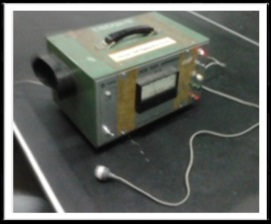 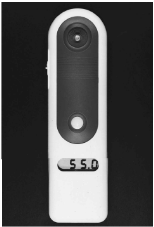 1Kinerja FungsionalKinerja FungsionalKinerja Fungsional1Mekanisme flickerUji dengan frekuensi flicker naik dan turunUji dengan frekuensi flicker naikNoDimensiYagami Scientific Instrument MfgSaito [9]NoDimensi1Kinerja FungsionalKinerja FungsionalKinerja Fungsional1Mekanisme flickerUji dengan frekuensi flicker naik dan turun.Kombinasi ini mampu meminimasi bias hasil pengukuran jika pengguna cendrung memberikan respons melewati batas threshold Uji dengan frekuensi flicker naikHasil pengukuran dapat bias jika pengguna cendrung memberikan respons melewati batas thresholdKetersediaan umpan balik hasil ujiUmpan balik ditampilkan dalam tampilan analog. Rentang nilai CFFF    0-50 HzTidak ada umpan balik mengenai nilai CFFFKetersediaan umpan balik hasil uji Tidak ada umpan balik untuk memastikan respons pengguna adalah tidak biasTidak ada umpan balik untuk memastikan respons pengguna adalah tidak biasKemudahan dibawaTidak portabel dan  memiliki dimensi besar Portabel dan mudah dibawaKemudahan dibawaTidak portabel dan  memiliki dimensi besar Apparatus berukuran 36 (panjang) X 26 (lebar) X 25 (tinggi) cm dengan berat 7 kg. Portabel dan mudah dibawaApparatus berukuran 57(panjang) x 207(lebar) x 17(tinggi) mm. Fitur tambahanLampu indikator.Dapat menyimpan dataFitur tambahan-Dapat menyimpan data. Data yang dapat tersimpan adalah nilai CFFF hasil pengukuran dengan kapasitas  lima data nilai CFFF terakhir (Murata [7])OperasionalFungsionalFisikalAlat dapat disiapkan dan digunakan dengan cepatJumlah instruksi dan operasi yang diperlukan untuk mempersiapkan dan menggunakan alat minimumMekanisme kendali alat minimumCara penggunaan alat sejalan dengan intuisi penggunaDisain alat memungkinkan penggunauntuk menggunakan alat secara alamiahPengguna hanya dapat merespons jika diperkirakan masih dapat membedakan stimuliTerdapat mekanisme menilai bahwa respon pengguna salahMenampilkan status jawaban pada LCD dan menghentikan alat jika stopping rule terpenuhiTidak ada perubahan efektivitas pemberian  respon ketika digunakan oleh tangan kanan atau kiriRancangan alat kendali pemberian respon harus ambidextrousAntar muka untuk memberikan respon dapat diaktifkan baik dengan dipencet maupun ditekanAlat kendali dapat menahan tekanan dengan baikPosisi dan orientasi sudut sumber stimulus disesuaikan dengan posisi dan orientasi mata respondenPosisi dan orientasi sudut sumber stimulus dapat disesuaikanTerdapat mekanisme pengaturan posisi dan orientasi sudut stimulusMenampilkan status dan keterangan untuk memudahkan penggunaanAlat disertai petunjuk penggunaan dan instruksi yang telah direkam sebelumnyaDigunakan pada jarak pandang normalLayar kendali terlihat dengan jelas pada jarak pandang normalDapat digunakan pada orang yang buta warna ataupun tidakInformasi pada layar kendali dapat dicerna bahkan oleh orang yang buta warnaMenghasilkan parameter kelelahan Dilengkapi dengan skala/standar kelelahanAlat hanya membutuhkan perawatan minimumPerawatan minimum yang diperlukan terbatas pada penggunaan sumber dayaAssessor dapat menyesuaikan tingkat pencahayaan agar sesuai dengan pengguna Menyediakan mekanisme pengaturan tingkat pencahayaan sumber stimulusMenyediakan komponen pengendali tingkat pencahayaan dan kejelasan stimulusKebutuhan PenggunaOperasionalFungsionalFisikalAlat dapat digunakan dengan mudahAlat dapat disiapkan dan digunakan dengan cepatJumlah instruksi dan operasi yang diperlukan untuk mempersiapkan dan menggunakan alat minimumMekanisme kendali alat minimumAlat dapat digunakan dengan mudahCara penggunaan alat sejalan dengan intuisi penggunaDisain alat memungkinkan penggunauntuk menggunakan alat secara alamiahAlat mampu membedakan apakah pengguna hanya menebak atau memang masih bisa merespon dengan benarPengguna hanya dapat merespons jika diperkirakan masih dapat membedakan stimuliTerdapat mekanisme menilai bahwa respon pengguna salahMenampilkan status jawaban pada LCD dan menghentikan alat jika stopping rule terpenuhiMampu digunakan secara objektifPengguna hanya dapat merespons jika diperkirakan masih dapat membedakan stimuliTerdapat mekanisme menilai bahwa respon pengguna salahMenampilkan status jawaban pada LCD dan menghentikan alat jika stopping rule terpenuhiAlat kendali untuk memberikan respon nyaman digunakan oleh tanganTidak ada perubahan efektivitas pemberian  respon ketika digunakan oleh tangan kanan atau kiriRancangan alat kendali pemberian respon harus ambidextrousPengasosiasian sumber stimulus dengan alat kendali untuk memberikan respon dapat digunakan dengan mudah dan benarAntar muka untuk memberikan respon dapat diaktifkan baik dengan dipencet maupun ditekanAlat kendali dapat menahan tekanan dengan baikMampu dilihat dalam jarak pandang mata normal dan dapat dilihat oleh buta warna atau tidakPosisi dan orientasi sudut sumber stimulus disesuaikan dengan posisi dan orientasi mata respondenPosisi dan orientasi sudut sumber stimulus dapat disesuaikanTerdapat mekanisme pengaturan posisi dan orientasi sudut stimulusMampu dilihat dalam jarak pandang mata normal dan dapat dilihat oleh buta warna atau tidakDigunakan pada jarak pandang normalLayar kendali terlihat dengan jelas pada jarak pandang normalMampu dilihat dalam jarak pandang mata normal dan dapat dilihat oleh buta warna atau tidakAssessor dapat menyesuaikan tingkat pencahayaan agar sesuai dengan pengguna Menyediakan mekanisme pengaturan tingkat pencahayaan sumber stimulusMenyediakan komponen pengendali tingkat pencahayaan dan kejelasan stimulusInformasi dalam layar kendali mudah untuk dicerna dan dilihatMenampilkan status dan keterangan untuk memudahkan penggunaanAlat disertai petunjuk penggunaan dan instruksi yang telah direkam sebelumnyaMampu dilihat dalam jarak pandang mata normal dan dapat dilihat oleh buta warna atau tidakDapat digunakan pada orang yang buta warna ataupun tidakInformasi pada layar kendali dapat dicerna bahkan oleh orang yang buta warnaMemiliki stimuli suara, dapat digunakan di lingkungan yang bisingDapat digunakan pada orang yang buta warna ataupun tidakInformasi pada layar kendali dapat dicerna bahkan oleh orang yang buta warnaProses interpretasi dan penarikan kesimpulan terhadap hasil assesmen dengan mudah dilakukanMenghasilkan parameter kelelahan Dilengkapi dengan skala/standar kelelahanAlat dapat digunakan dengan mudahAlat hanya membutuhkan perawatan minimumPerawatan minimum yang diperlukan terbatas pada penggunaan sumber dayaNoKriteria1100% pengguna dapat menggunakan alat dengan benar setelah diberi instruksi dan latihan maksimal 2 kali2100% pengguna dapat melihat sinyal dalam jarak 30 cm3100% pengguna dapat menangkap stimulus4Tingkat kesalahan jawab maksimal 10%5Dapat digunakan dengan baik pada kondisi kebisingan 20-80 dB6Dilengkapi dengan headset / earphone7Waktu persiapan dan penggunaan kurang dari 3 menit8100% penggunaberhenti saat memang tidak mampu lagi menangkap stimulus990% penggunamerasa dapat menggunakan alat kendali dengan nyaman10100% penggunadapat menggunakan alat pemberian respon sesuai dengan kehendak mereka11100% pengguna dapat mengasosiakan dengan benar pada percobaan pertama12Posisi dan orientasi sudut sumber stimulus dapat disesuaikan 100% dengan responden1390% assessor dapat menggunakan alat dengan baik setelah membaca petunjuk dan instruksi penggunaan14Terdapat skala/standar kelelahan15Maksimal perawatan rutin yang perlu dilakukan adalah penggantian sumber daya16Terdapat rekaman petunjuk/instruksi penggunaan alat yang standar17100% assessor dapat menggunakan alat dengan benar setelah diberi instruksi dan latihan maksimal 2 kali18Terdapat komponen pengendali tingkat pencahayaan dan kejelasan stimulusKebutuhan SistemKriteriaJumlah instruksi dan operasi yang diperlukan untuk mempersiapkan dan menggunakan alat minimum100% pengguna dapat menggunakan alat dengan benar setelah diberi instruksi dan latihan maksimal 2 kaliAlat disertai petunjuk penggunaan dan instruksi yang telah direkam sebelumnya100% pengguna dapat menggunakan alat dengan benar setelah diberi instruksi dan latihan maksimal 2 kaliLayar kendali terlihat dengan jelas pada jarak pandang normal100% pengguna dapat melihat sinyal dalam jarak 30 cmPosisi dan orientasi sudut sumber stimulus dapat disesuaikan100% pengguna dapat menangkap stimulusMenyediakan mekanisme pengaturan tingkat pencahayaan sumber stimulus100% pengguna dapat menangkap stimulusTerdapat mekanisme menilai bahwa respon pengguna salahTingkat kesalahan jawab maksimal 10%Memiliki stimuli suaraDapat digunakan dengan baik pada kondisi kebisingan 20-80 dBMemiliki stimuli suaraDilengkapi dengan headset / earphoneJumlah instruksi dan operasi yang diperlukan untuk mempersiapkan dan menggunakan alat minimumWaktu persiapan dan penggunaan kurang dari 3 menitPengguna hanya dapat merespons jika diperkirakan masih dapat membedakan stimuli100% penggunaberhenti saat memang tidak mampu lagi menangkap stimulusMenampilkan status jawaban pada LCD dan menghentikan alat jika stopping rule terpenuhi100% penggunaberhenti saat memang tidak mampu lagi menangkap stimulusTidak ada perubahan efektivitas pemberian  respon ketika digunakan oleh tangan kanan atau kiri90% penggunamerasa dapat menggunakan alat kendali dengan nyamanTidak ada perubahan efektivitas pemberian  respon ketika digunakan oleh tangan kanan atau kiri100% penggunadapat menggunakan alat pemberian respon sesuai dengan kehendak merekaAntar muka untuk memberikan respon dapat diaktifkan baik dengan dipencet maupun ditekan100% pengguna dapat mengasosiakan dengan benar pada percobaan pertamaTerdapat mekanisme pengaturan posisi dan orientasi sudut stimulusPosisi dan orientasi sudut sumber stimulus dapat disesuaikan 100% dengan respondenMenyediakan komponen pengendali tingkat pencahayaan dan kejelasan stimulusTerdapat komponen pengendali tingkat pencahayaan dan kejelasan stimulusAlat disertai petunjuk penggunaan dan instruksi yang telah direkam sebelumnya90% assessor dapat menggunakan alat dengan baik setelah membaca petunjuk dan instruksi penggunaanAlat disertai petunjuk penggunaan dan instruksi yang telah direkam sebelumnya100% assessor dapat menggunakan alat dengan benar setelah diberi instruksi dan latihan maksimal 2 kaliAlat disertai petunjuk penggunaan dan instruksi yang telah direkam sebelumnyaTerdapat rekaman petunjuk/instruksi penggunaan alat yang standarDilengkapi dengan skala/standar kelelahanTerdapat skala/standar kelelahanPerawatan minimum yang diperlukan terbatas pada penggunaan sumber dayaMaksimal perawatan rutin yang perlu dilakukan adalah penggantian sumber dayaNoKeteranganEksperimen LaboratoriumPengemudi Bis Malam1Jumlah Partisipan16 Orang; 8 Laki-laki dan 8 Perempuan16 Orang Laki-laki2Rentang Usia Partisipan19-22 tahun33-56 tahun3Bentuk pekerjaan yang diamatiAktivitas critical reading dan aritmatika kompleks, masing-masing selama 100 menit. Mengemudi bis antar kota antar provinsi.4Metode Pengambilan DataPengambilan data dilakukan sebelum penelitian, dan setiap 20 menit sekali selama penelitian berlangsungPengambilan data dilakukan sebelum supir berangkat di pool bis Bandung dan kembali ke Bandung.5Rentang nilai CFFF hasil pengukuran14-40 Hz18-40 Hz6Nilai rataan delta CFFF Critical reading : 4.8 HzAritmatika kompleks : 5.3 HzRataan keseluruhan : 8.97 HzNoKeteranganEksperimen LaboratoriumPengemudi Bis Malam1Jumlah Partisipan16 Orang; 8 Laki-laki dan 8 Perempuan16 Orang Laki-laki2Rentang Usia Partisipan19-22 tahun33-56 tahun3Bentuk pekerjaan yang diamatiAktivitas critical reading dan aritmatika kompleks, masing-masing selama 100 menit. Mengemudi bis antar kota antar provinsi.4Metode Pengambilan DataPengambilan data dilakukan sebelum penelitian, dan setiap 20 menit sekali selama penelitian berlangsungPengambilan data dilakukan sebelum supir berangkat di pool bis Bandung dan kembali ke Bandung.5Rentang nilai CFFF hasil pengukuran14-40 Hz18-40 Hz6Nilai rataan delta CFFF Critical reading : 4.8 HzAritmatika kompleks : 5.3 HzPerbedaan secara statistik signifikanRataan keseluruhan : 8.97 Hz Terdapat perbedaan signifikan antara kondisi baseline dan kondisi bekerja 